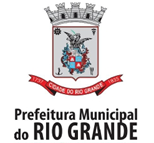 PREFEITURA MUNICIPAL DO RIO GRANDESECRETARIA DE MUNICÍPIO DA CULTURALargo Engenheiro João Fernandes Moreira, s/n –Centro – CEP: 96200-900 – Rio Grande /RSCHAMADA PÚBLICA SECULT/LEI ALDIR BLANC RIO GRANDE - Nº 01/2020CREDENCIAMENTO PARA RECEBIMENTO DE AUXÍLIO EMERGENCIAL A ESPAÇOS ARTÍSTICOS E CULTURAISANEXO II – DECLARAÇÃO DE CONTRAPARTIDADeclaro ciência acerca das contrapartidas, realizadas em bens ou serviços economicamente mensuráveis equivalentes a 10% do recurso recebido, as quais,  me comprometo, nesta declaração, a entregar um relatório final à SECRETARIA DE MUNICÍPIO DA CULTURA, contendo registros documentais e fotográficos, no prazo de até 120 (cento e vinte) dias, a contar do recebimento dos recursos da LEI 14.017/2020 – Aldir Blanc, caso não haja prorrogação, conforme descrito no edital. PROPONENTE/RESPONSÁVEL: ____________________________________________________________ESPAÇO CULTURAL:_____________________________________________________________________CNPJ DA INSTITUIÇÃO CULTURAL ou CPF do RESPONSÁVEL:__________________________________LOCAL DE REALIZAÇÃO DAS ATIVIDADES:( ) Escolas da rede pública de ensino ( ) Espaço público ( ) Outro. Especifique:FORMATO DA CONTRAPARTIDA: ( ) Apresentações Artísticas ( ) Oficinas ( ) Palestras ( ) Cursos ( ) Outro. Especifique:BREVE DESCRIÇÃO DA ATIVIDADE PLANEJADA:________________________________________________________________________________________________________________________________________________________________________________________________________________________________________________________________________________________________________________________________________________________________________________________________________________________________________________________________________________________________________________________________________________________________________________________________________________________________________________________________________________________________________________________________________________________________________________________________________________________________________________________________________________________________________________________________________________________________________________________________________________________________________________________________________________________________________________________________________________________________________________________________________________________________________________________________________________ RELAÇÃO DE SERVIÇOS PREVISTOS E BENS UTILIZADOS NO PLANEJAMENTO DA CONTRAPARTIDA: Rio Grande, ____ de ________________ de 2020._______________________________________________ASSINATURA DO PROPONENTEDescrição da AtividadeValor Unitário  ( R$ )UnidadeQtdValor Total (R$)Início PrevistoTérmino PrevistoBens utilizadosEx: Oficina de dançaR$ 100,00hora/aula2R$ 200,0012/202003/2021Caixa de som